 XI TARPTAUTINIS FESTIVALIS–KONKURSAS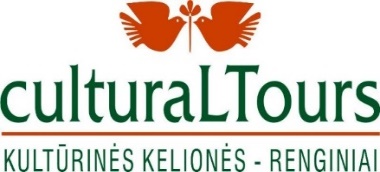 „VOLNA IDEJ“Albena, Bulgarija2020 m. liepos 23-31 d.FESTIVALIO-KONKURSODALYVIO PARAIŠKAKiekvienam konkursiniam numeriui pildoma atskira anketaPEDAGOGAS/ MENO VADOVAS!!! TECHNINIS RAIDERIS (MIKROFONAI, STOVAI, REKVIZITAS, APŠVIETIMAS)Solisto vardas, pavardė, sceninis pseudonimasKolektyvo pilnas pavadinimasMiestasKontaktai: telefonas, el.paštasVardas, pavardėTelefonas, el.paštasAtstovaujama organizacija, mokymo įstaiga Telefonas, el.paštasKONKURSINĖ  PROGRAMANumerio pavadinimas:	Nominacija  (pagal nuostatus)Žanras (pagal nuostatus)Amžiaus kategorijaMuzikos autoriusTeksto autoriusAranžuotės autoriusAkompaniatorius/-ėChoreografė (-as)Režisierė (-ius)Pasirodymo trukmėDalyvių skaičiusViso žmonių grupėje skaičius